Supplementary materials 1Table 1  Forward and reverse primer pairs.Table 2  Differentially expressed genes (DEGs).Table 3  GO（BP）enrichment analysis.Table 4  GO (CC) enrichment analysis.  Table 5  GO (MF) enrichment analysis.Table 6  KEGG pathway enrichment analysis.Figure S1. Protein–protein interaction networks of differentially expressed genes.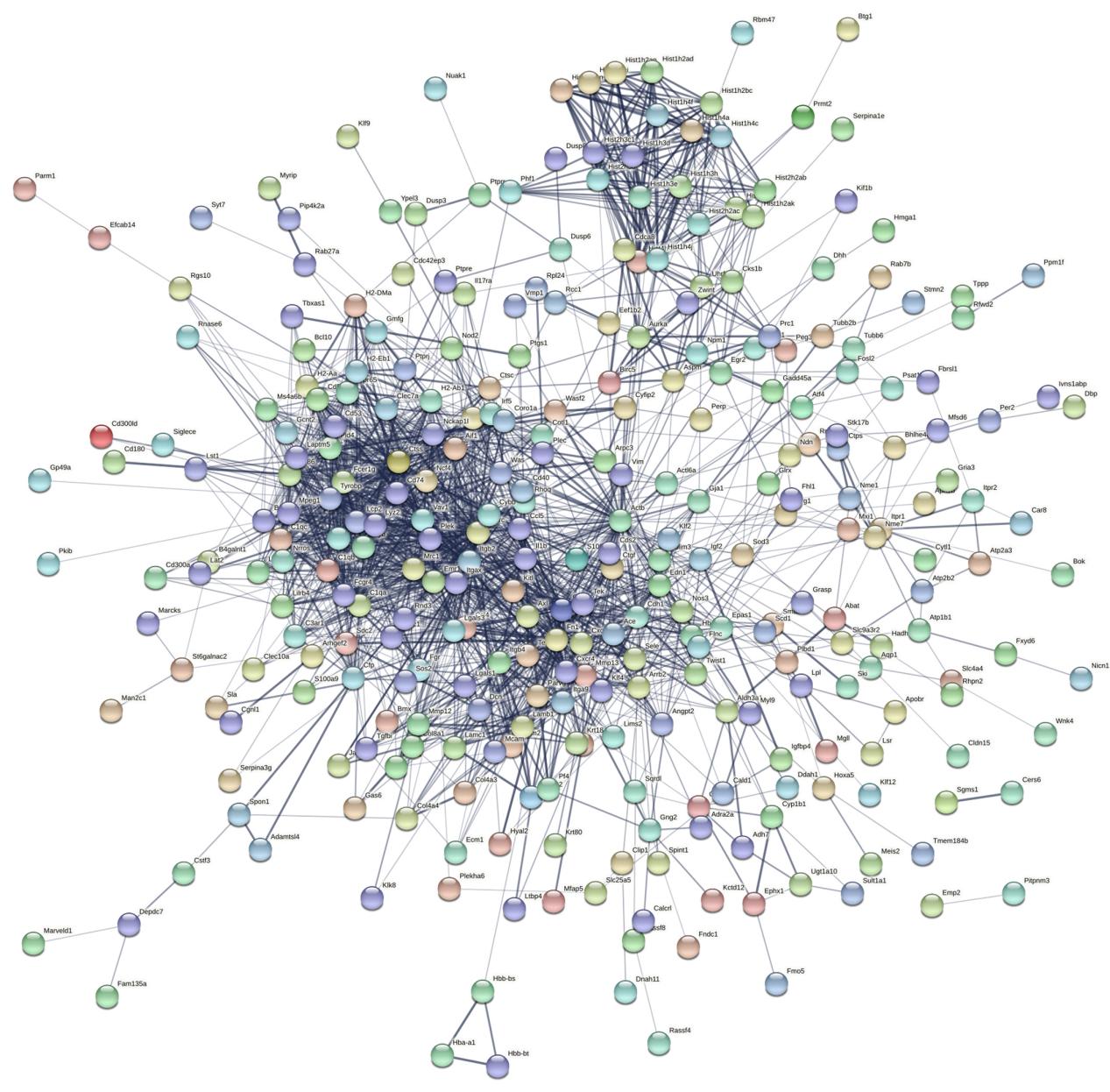 Circles represent genes, lines represent interactions between geneencoded proteins and line colors represent evidence of interactions between proteins.Figure S2  Expression of F4/80 protein in the carotid artery 7 days after ligation by immunohistochemistry.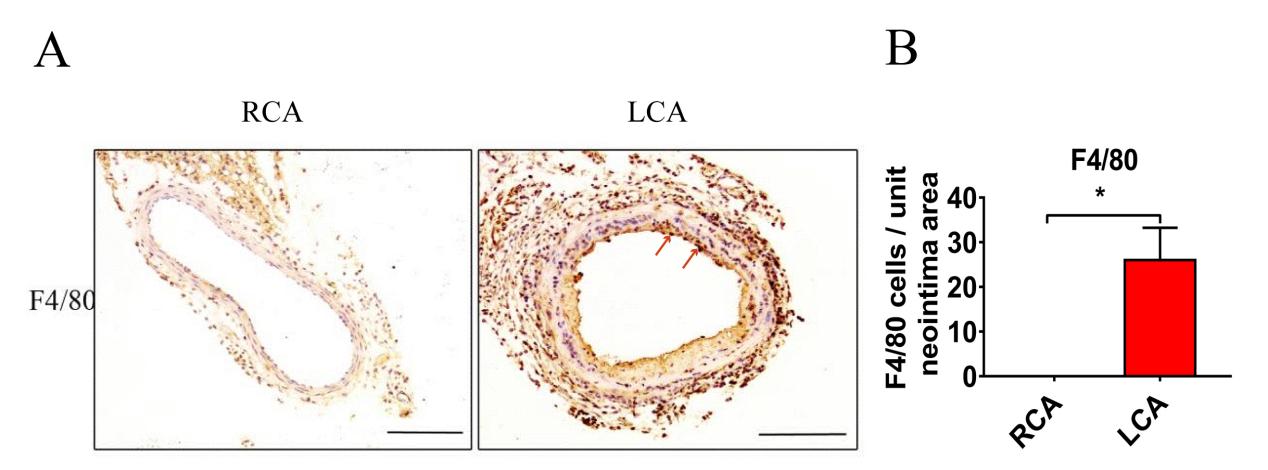 B) Immunohistochemistry staining and quantitative analysis of F4/80 protein of carotid artery tissues. The arteries were harvested from uninjured RCA (that underwent a sham operation) and injured LCA at 7 days after surgery. The red arrows represent positive cells. Two-tailed unpaired Student’s t-test is used to compare two groups. Data are expressed as means ±SEM. n=3. *, P＜0.05; compared with the RCA group. Original magnification, 100x. Scale bar: 50 μm. Figure S3  Changes in the expression of BRCC36 mRNA over time.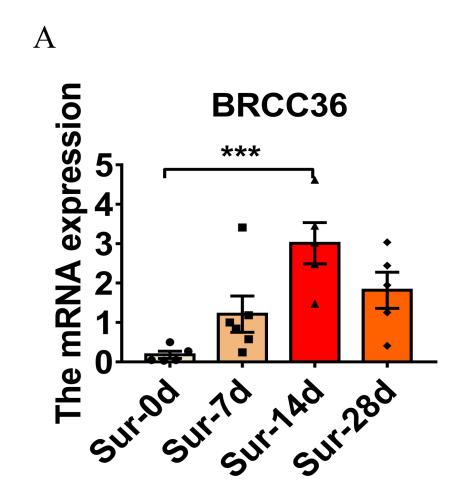 The expression changes of BRCC36 mRNA levels in mouse carotid arteries at 0 days, 7 days, 14 days and 28 days after ligation. All values have been standardized by GAPDH. Two-tailed unpaired Student’s t-test is used to compare two groups. Data are expressed as means ±SEM. n=5-6. ***, P＜0.001.Gene namesForwardReversePtprc                 Fn1                  Tyrobp               Emr1                Itgb2                Itgax                Cd44                CtSS                Ly86               Aif1GTGCCCATCAGTTCCTTACATCCTGTCTACCTCACAGACTACTGTGGTGTCCAGTGCATATCATTGCGGGATTCCTACACTATCTTTACTTGCGACCAGGACAGGTGCCCATCAGTTCCTTACAGCAGAAATCAAGACGTTATGGGGACGCTTCCTATCCCTACAAAGTGGGTCACTCTTCCGATCTTAGGAGTTTGATCTGAATGGAAATGGGTCAGCTCCACAGTTCTTCTCGTCTACTCCACCGAACAACAAGACTTAATCCTCCCACAGTCAGTTCACCACCTTCAGGTTTCTCGAGGAGAGATCCATGAGGTAGTGTCAGCTCCACAGTTCTTCTCAAGCACCACCACCAAAGACCAAACGGGAGCTGAATGTAACTCAGGGTCCTCAGAAATAGATTCAGCTCTAGGTGGGTCTTIDFC  pValueadj.P.Valt valueGene NameGO termCountPValueGO termCountP ValueGO termCountP ValueKEGG  termCountP Value